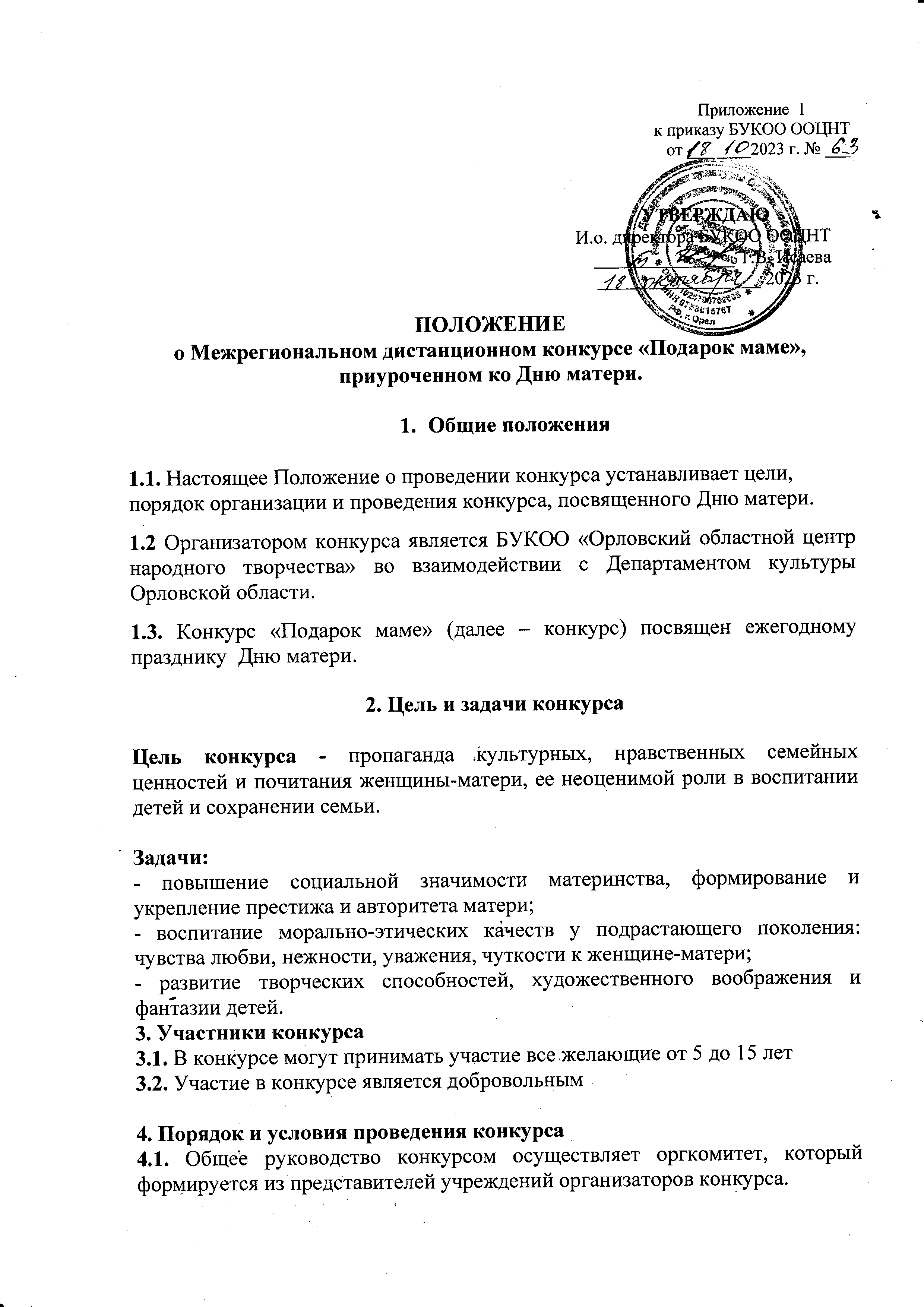 Конкурс проходит в дистанционном формате с 25 октября по 28 ноября 2023 года в три этапа: - I этап – с 25 октября по 15  ноября 2023 года - прием заявок (Приложение 2), поделок  и видеоработ участников конкурса по предложенным номинациям на участие на почту центра oocnt57@yandex.ruВ заявке в обязательном порядке указываются все контакты участников конкурса. В видео подписывается ФИО участника.- II этап – с 15 по 20 ноября 2023 года – работа жюри, подведение итогов- III этап – 28 ноября 2023 года – трансляция видеоработ победителей конкурса в группах ВКонтактеВ теме каждого письма должно быть указано: конкурс «Подарок маме».5. Номинации конкурсаКаждый участник может предоставить на конкурс не более одной работы в следующих номинациях;«ДЛЯ МАМЫ С ЛЮБОВЬЮ» (поделки по декоративно-прикладному и изобразительному искусству)Участники конкурса   предоставляют качественную фотографию с рисунком или поделкой, которые сделаны своими руками в подарок для мамы.На конкурс не принимаются:а) работы плохого исполнения, смазанные и т.д.;б) работы, не подходящие по теме конкурса;в) раскрашенные картинки-раскраски;г) компьютерная графика.. «ЕДИНСТВЕННОЙ МАМЕ НА СВЕТЕ…» (видеоролик с творческим поздравлением маме) на выбор:- рассказ о маме;- стихотворение для мамы;- песня для мамы;- танец для мамы;- «завтрак для мамы».Видеоролик должен быть не более 3 минут. В работе могут быть использованы видео- и фотоматериалы с музыкальным сопровождением, озвучиванием.7. Оценка работ
7.1. Принятые к участию в конкурсе работы оцениваются по следующим критериям:
- соответствие теме конкурса;
- оригинальность идеи;- эстетичность выполнения;
- качество исполнения;- яркость и оригинальность исполнения.
7.2. Жюри оценивает конкурсные работы по пятибалльной системе и определяет победителей конкурса.7.3. Конкурсные работы, набравшие максимальное количество баллов, становятся победителями в своей номинации (I, II, III места).7.4. Итоговая оценка каждого участника формируется путем суммирования оценок всех членов жюри по всем критериям.7.5. Результаты конкурса пересмотру не подлежат.8. Подведение итогов и награждение победителей конкурса8.1. Работы участников оцениваются коллективной группой жюри, в состав которого входят:Федотенкова Е.А. – художественный руководитель БУКОО «Орловский областной центр народного творчества»;Шерстюк Н.В. – заведующий отделом культурно-досуговой деятельности БУКОО «Орловский областной центр народного творчества»;Ткач Ю.А. – ведущий методист по зрелищно-массовым мероприятиям БУКОО «Орловский областной центр народного творчества».8.2. Победители награждаются дипломами лауреатов I, II и III степени.8.3. Участники получают диплом участника конкурса.9.Контакты302030, г. Орел, ул. Советская, 29, БУКОО «Орловский областной центр народного творчества».Справки по тел.: 8(4862)77 - 14 - 62 – Шерстюк Надежда Васильевна e-mail: oocnt57@yandex.ru. сайт: http://oocnt.ru/группа ООЦНТ «ВКонтакте»: https://vk.com/oocnt57                                                                                                                              Приложение 2к приказу БУКОО ООЦНТот ___ ____2023 г. № ___Заявкана участие в Межрегиональном дистанционном конкурсе«Подарок маме», приуроченном ко Дню материЗаполняя данную анкету-заявку, я даю свое письменное согласие на обработку моих персональных данных в целях участия в Межрегиональном дистанционном конкурсе«Подарок маме».        Я уведомлен(а) и понимаю, что под обработкой персональных данных подразумевается сбор, систематизация, накопление, хранение, уточнение (обновление, изменение) и любые другие действия с персональными данными._____________________ / _________________________________________                   (подпись)                                             (ФИО полностью)«____»_________    2023 г.Сведения об участникеСведения об участникеСведения об участнике1Фамилия и имя участника(ов)2Возраст участника(ов) – количество полных лет на момент выполнения конкурсной работы3Образовательное учреждение (краткое название по Уставу)4Фамилия, имя, отчество (полностью) педагога-куратора, одного из родителейСведения о конкурсной работеСведения о конкурсной работеСведения о конкурсной работе5Номинация конкурса6Название работыКонтактные данные (педагога или одного из родителей)Контактные данные (педагога или одного из родителей)Контактные данные (педагога или одного из родителей)8E-mail, номер телефона